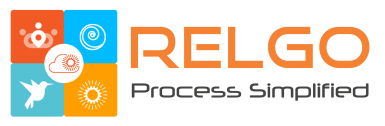 Get the Docker images:The recommended way to get the CBA Run Time Docker images is to pull the image from the Docker Hub by writing below commands in Windows power shell. Note: Before make sure that login docker from power shell.Docker pull relgonetworks/roc:1.1
Docker pull relgonetworks/relgoappslive:1.1
Docker pull relgonetworks/relationsnetlive:1.1
Docker pull relgonetworks/ocl:1.1PowerShell page: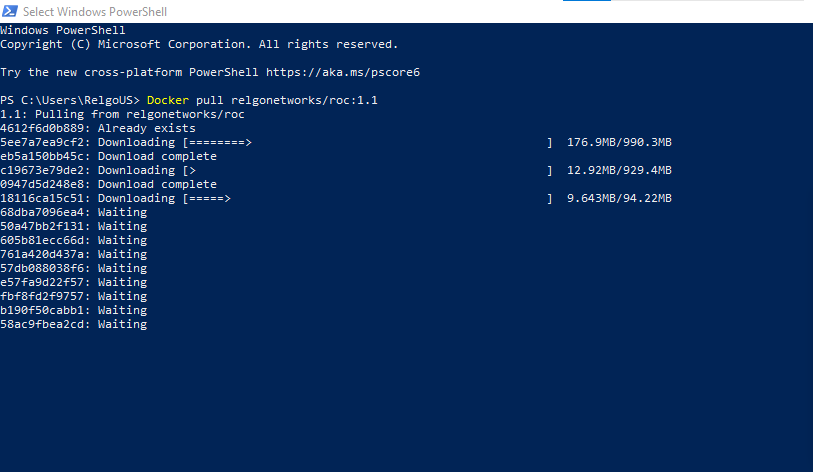 Docker Dashboard: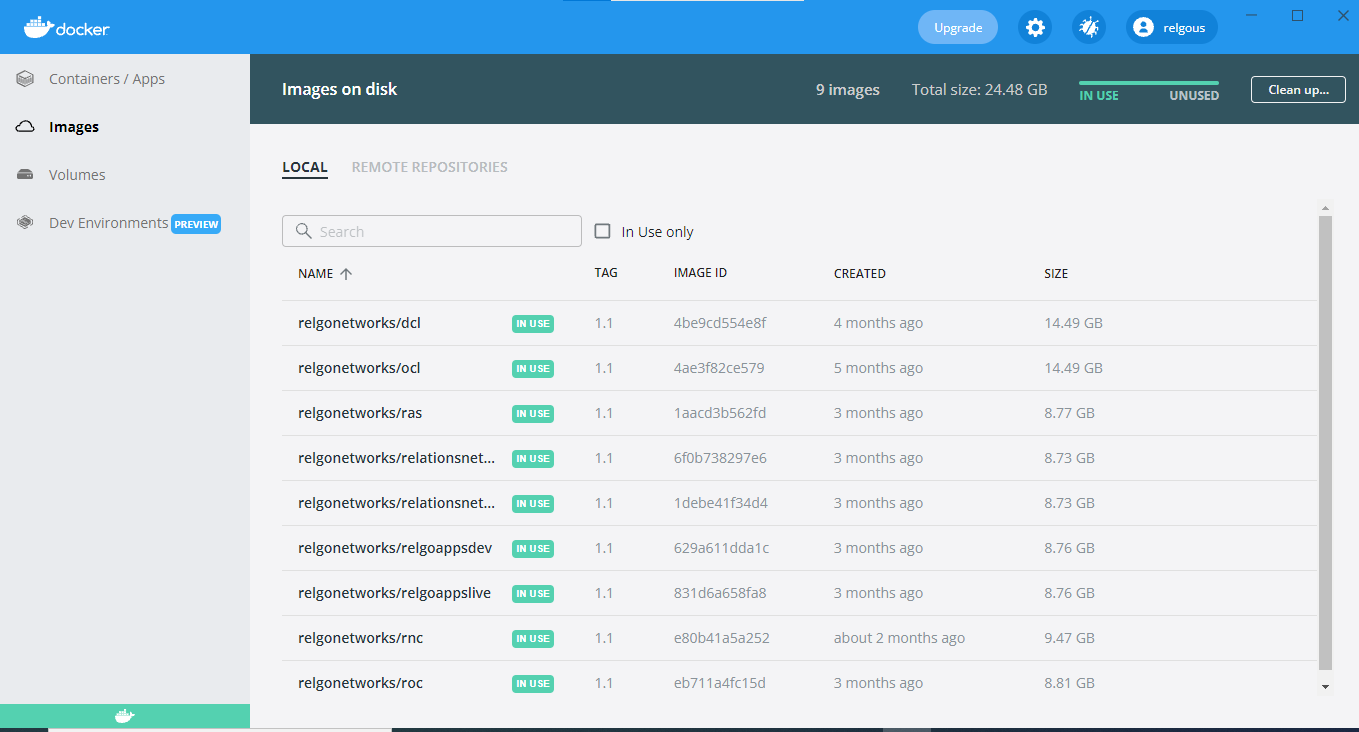 Open Windows power shell and run the following commands one by oneStep 1: Create a networkDocker network create --driver=nat --subnet=172.28.0.0/16 --gateway=172.28.0.1 relgonet.Step 2:  Create a volume for Operational Cloud Live DB persistence and create a Operational Cloud Live DB container  Create a folder name as “temp” in c drive.  Download OCLDB.mdf file and copy that file in temp folder C drive  Download OCLDB_log.ldf file and copy that file in temp folder C drivedocker run -d --name "OCL" --net=relgonet --ip=172.28.0.4 -p 1433:1433 -v C:/temp/:C:/temp/ -e sa_password=relgo123* -e ACCEPT_EULA=Y -e attach_dbs="[{'dbName':'OCL','dbFiles':['C:\\temp\\ocldb.mdf','C:\\temp\\ocldb_log.ldf']}]" relgonetworks/ocl:1.0Step 3: Create volumes for CBA Run Time persistence and launch the containerdocker run -d --name "RelationsNetLive" --net=relgonet --ip=172.28.0.3 -p 9255:80 relgonetworks/relationsnetlive:1.0docker run -d --name "ROC" --net=relgonet --ip=172.28.0.2 -p 9254:80 relgonetworks/roc:1.0docker run -d --name "RelgoAppsLive" --net=relgonet --ip=172.28.0.5 -p 9256:80 relgonetworks/relgoappslive:1.0Open ROC dashboard: CBA Run Time setup completed After Successful execution of all commands you can access ROC sites from ClickHere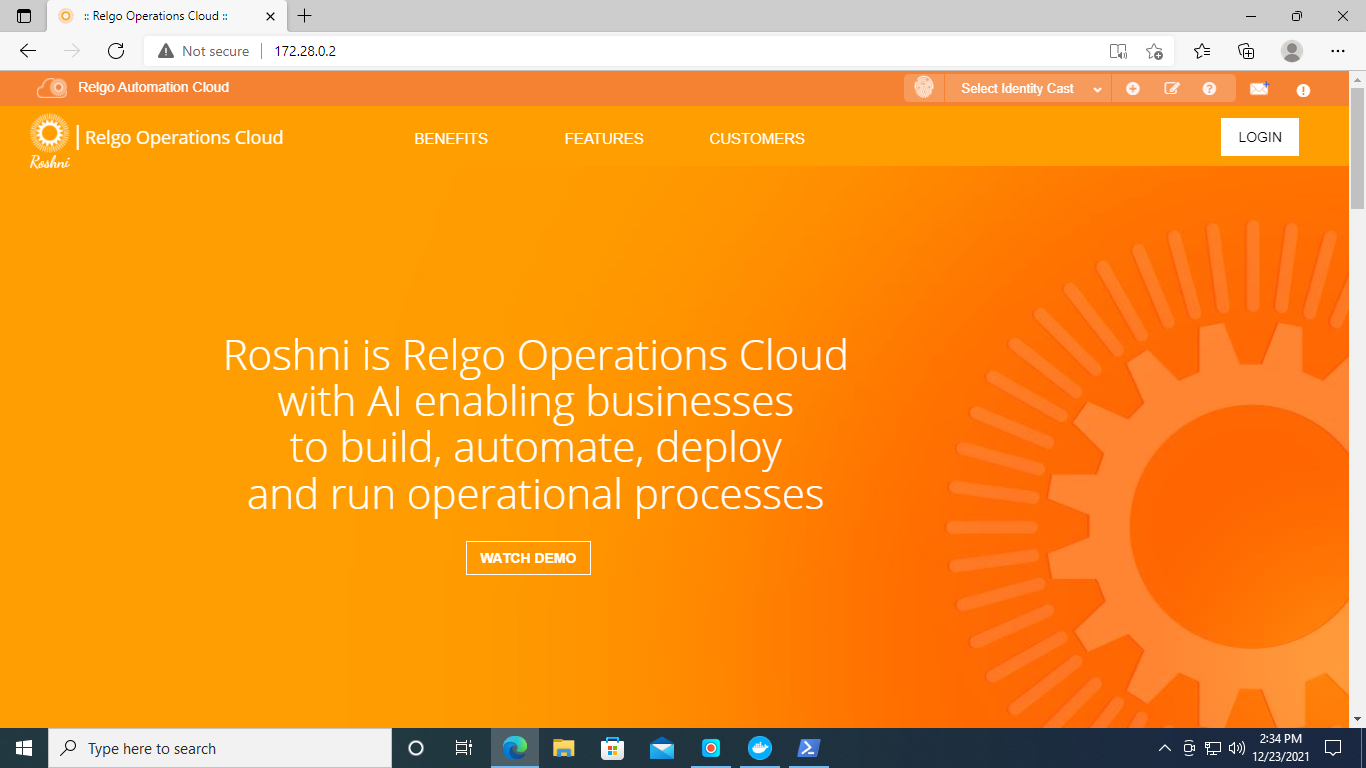 